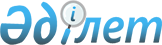 Жер учаскелеріне жария сервитут белгілеу туралыҚостанай облысы Қамысты ауданы Қамысты ауылдық округі әкімінің 2024 жылғы 13 мамырдағы № 51 шешімі
      Қазақстан Республикасы Жер кодексінің 19-бабына, 69-бабының 4-тармағына, "Қазақстан Республикасындағы жергілікті мемлекеттік басқару және өзін-өзі басқару туралы" Қазақстан Республикасы Заңының 35-бабына сәйкес аудан әкімі Қамысты ауданы әкімдігінің Қамысты ауылдық округі ШЕШТІ:
      1. Қостанай облысы Қамысты ауданы Қамысты ауылдық округі "Қостанай облысы Қамысты ауданы Қамысты ауылында әкімшілік ғимараттарға газ отынымен модульдік қазандық салу" жобасына байланысты жылу трассаларын салу" мақсатында, "Қамысты ауданы әкімдігінің тұрғын үй-коммуналдық шаруашылық, жолаушылар көлігі және автомобиль жолдары бөлімі" мемлекеттік мекемесіне Қамысты ауылының аумағында орналасқан ауданы 0,18 га жер учаскесіне қоғамдық сервитуты белгіленсін.
      2. "Қамысты ауданы әкімдігінің Қамысты ауылдық округі әкімінің аппараты" мемлекеттік мекемесі Қазақстан Республикасының заңнамасында белгіленген тәртіппен:
      1) Қазақстан Республикасы Әдiлет министрлiгiнiң Қостанай облысы бойынша Қазақстан Республикасы нормативтiк құқықтық актiлерiн ресми жариялау және Эталондық бақылау банкiне енгiзу үшiн Қазақстан Республикасы Әдiлет министрлiгiнiң Қостанай облысында, "Республиканың Заңнама және құқықтық ақпарат институты" шаруашылық жүргізу құқығындағы республикалық мемлекеттік кәсіпорнының филиалына жіберуді қамтамасыз етілсін. Осы шешімге қол қойылған күннен бастап бес жұмыс күні ішінде оның көшірмелерін электронды түрде қазақ және орыс тілдерінде жіберілсін.
      2) осы шешімді ресми жарияланғаннан кейін Қамысты ауданы әкімдігінің интернет-ресурсында орналастыруды қамтамасыз етсін
      3. Осы шешімнің орындалуын бақылауды өзіме қалдырамын.
      4. Осы шешім оның алғашқы ресми жарияланған күнінен кейін күнтізбелік он күн өткен соң қолданысқа енгізіледі.
					© 2012. Қазақстан Республикасы Әділет министрлігінің «Қазақстан Республикасының Заңнама және құқықтық ақпарат институты» ШЖҚ РМК
				
Мендаулетов Б.Т.
